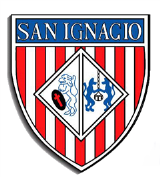 Colegio San IgnacioCOORDINACIÓN PEDAGÓGICAAÑO ESCOLAR 2015-2016Talleres de Experiencias DocentesGeografía Semivirtual Experiencia Significativa:Título: Geografía Semivirtual Temática(s): Herramieta de página web como apoyo del curso de geografía Palabras clave: TIC, autonomía del estudiante, recursosÁrea de trabajo: Geografía Económica, Modalidad: Presencial Destinatarios: Profesores Colegio San Ignacio Autor(es): Amelia Pardo Cargo: Prof de Geografía Económica Correo: amelia.pardo@colegiosi.org País: Venezuela Centro / institución educativa / Oficina/ Organización o Grupo: Colegio San Ignacio d    Fecha de elaboración del Informe-Resumen: 12/07/2016Breve resumen:    Objetivos Proveer un entorno de aprendizaje virtual a los estudiantes que facilite su acceso a los recursos de internet, fomente la capacidad de ¨aprender a aprender¨ y le dé autonomía al estudiante. Proceso Desde hace cuatro años el curso de Geografía Económica de 5to año se apoya en un sitio web en donde los alumnos tienen acceso a los contenidos, lecturas, presentaciones, mapas y videos que se usan en clase, y la posibilidad de acceder a proyectos pedagógicos como webquests desde la red. Resultados No hay datos sistemáticos sobre la receptividad de los estudiantes hacia esta herramienta. De acuerdo a lo observado a algunos les resulta provechoso contar con la página web, mientras que a otros no les agrada tanto asumir que la responsabilidad del curso está de su lado. Descripción de la Experiencia:Problema o situación que la originó.Desde la Declaración de Delors en la Unesco a finales (1996), se ha entendido como una necesidad educativa para el presente milenio enseñar a los estudiantes a ¨aprender a aprender¨ de manera que sean capaces de actualizar sus conocimientos en un entorno en el que éstos crecen exponencialmente y cambian día a día como nunca antes. Lograr el acceso constante a los nuevos conocimientos supone para los estudiantes la de destrezas en el uso de Tecnologías de Información y Comunicación (TIC), con ese fin. El entorno de los estudiantes Venezolanos se ha visto afectado por dos cosas: Ha mermado el acceso a libros debido a su escasez y altos precios, y por otra parte ha habido interrupciones de las actividades escolares, por motivos políticos, falta de energía, de agua, etc. Por lo cual resulta conveniente plataformas virtuales que puedan facilitar la continuación de los cursos en caso de suspensión de clases. Por último y más importante la Misión del Colegio San Ignacio busca “Contribuir a la formación integral de nuestros alumnos para que sean personas libres, autónomos, competentes....¨ una herramienta como ésta puede ayudar a conseguir este objetivo ya que al poner a disposición del estudiante el curso completo de manera de virtual traslada la obligación de organizarse y la responsabilidad de llevar el curso al estudiante y no al profesor.Objetivos buscados.Proveer al estudiante de un entorno de aprendizaje que facilite adquirir destrezas en el aprendizaje autónomo, el uso de herramientas TIC y el acceso a recursos innovadores de aprendizaje. Facilitar un entorno virtual que permita solventar los problemas que ocurren en los casos de suspensión de clases. Contexto en que tuvo lugar (geográfico, social, económico, educativo… institucional).La página web de Geografía Económica fue creada para facilitar el proceso de aprendizaje de los estudiantes de 5to año del Colegio San Ignacio de Caracas, Venezuela. Cada año cursan aproximadamente 140 estudiantes divididos en cuatro secciones. Al Colegio San Ignacio acuden alumnos de distintas grupos sociales, aunque el grueso de sus estudiantes pertenece a la clase media-alta, también acuden algunos estudiantes de grupos menos privilegiados son becados en el colegio. El Colegio cuenta con algunas facilidades donde hay acceso a internet, pero en general los alumnos acceden a ésta desde sus casas o desde sus teléfonos móviles. No se han conseguido en los que el alumno no tenga acceso a las redes desde su hogar. Población participante en la experiencia.Durante cuatro año el curso ha provisto esta herramienta lo que hace un total aproximado de 560 estudiantes en cuatro períodos escolares. Tiempo de duración de la experiencia.Para el estudiante un año académico. Para la profesora 4 años. Cómo se realizó o desarrolla la experiencia:Se creó un sitio web denominado Geografía Económica dirigido a los estudiantes de 5to año del Colegio San Ignacio. Para ello se utilizó la plataforma Google que provee el correo institucional del colegio y es completamente gratuita para el profesor. El recurso más requerido para realizar esto es el tiempo. En un principio toma mucho trabajo compilar los materiales, crear y sistematizar las actividades del curso. Pero con el paso del tiempo se facilita el trabajo del profesor. El acceso a internet, es por supuesto, imprescindible. La idea de sistematizar el curso en general está basada en las teorías constructivistas del aprendizaje, las cuales parten del principio de que el alumno aprende por sí mismo, y el profesor sólo está para proveer el ¨andamiaje¨ que le permita aprender. Esto supone que el profesor debe organizar las actividades de forma tal que al cumplir el curso se hayan logrado los objetivos planteados.La página está dividida por lapsos y su contenido puede variar año a año. Contiene tanto las presentaciones utilizadas en clase como las lecturas, trabajo o proyectos que ellos deben realizar. La página permite incorporar herramientas TIC al aprendizaje como por ejemplo, en el caso de Geografía Económica el uso de mapas electrónicos, o acceso a artículos de prensa recientes, sobre los temas del curso. Valoración de la experienciaNo hay una medición sistemática de los resultados de esta experiencia.  La observación permite establecer que hay alumnos en un primer momento los alumnos se resisten al uso de la página y prefieren que se les ¨dicte¨ la clase. Tampoco se sienten cómodos en un principio con la idea de que los ejercicios están en la web y que son ellos quienes deben bajarlos en lugar de esperar a que le sean provistos por la profesora, porque no están acostumbrados a ser del todo autónomos. Al final del año, se han acostumbrado a la metodología, y en algunos casos, se han recibido buenos comentarios sobre la página, los beneficios de un curso bien ordenado, o la forma oportuna en que se proveen actividades en caso de suspensión de clases. En algún caso se han recibido buenos comentarios de parte de algunos representantes. A nivel del profesor, tener el curso organizado de este manera, facilita la revisión y renovación de las actividades de aprendizaje y lo descarga de hacer seguimiento a los alumnos que no asisten a clases. El nivel óptimo para el uso de esta herramienta estaría en poder utilizarla dentro del salón, para repasar, leer, o practicar ejercicios. Es decir, abriría la posibilidad de que cada estudiante lleve ¨su propio ritmo¨ que es una aspiración difícil de alcanzar en aulas numerosas, e incluso poder llevar evaluaciones electrónicas que faciliten la actividad docente. Por los momentos no se cuenta con los recursos para ello, pero hay un potencial para el futuro. Las herramientas para replicar esta experiencia están al alcance de cualquier profesor a través del correo institucional y es gratuita. El uso de páginas web para apoyar cursos no es algo corriente en muchas instituciones, lo que la puede hacer valioso u original es contenido y el tipo de actividades que presente en ella.Anexos: Los disponibles para ampliar la información.https://sites.google.com/a/colegiosi.org/geografia-economica/Acceso a través de buscadores: Amelia Pardo Geografía Económica 